Wausau Child Care, Inc. 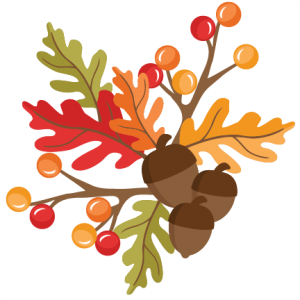 Westside, Franklin, and Cedar Creek CenterMenu for November 12-16, 2018Wausau Child Care’s Menu Meets CACFP Program Requirements1% or skim, unflavored milk is served to children ages 2 and older. Whole, unflavored milk is served to 1 year olds*All meal alternates are for children with food allergies**This institution is an equal opportunity provider.MondayNovember 12th  TuesdayNovember 13th  WednesdayNovember 14th  ThursdayNovember 15th      FridayNovember 16th    BreakfastKellogg’s Crispix Cereal ApplesauceHomemade Oatmeal w/ Brown SugarPeachesWG Toast w/ Butter & JellyHard Boiled EggAlternate: String CheesePearsCrisp Rice Cereal Banana Homemade Chocolate Chip Zucchini BreadAlternate: Dairy-free MuffinChef’s Choice FruitAM SnackLunchCheesy Chicken Pasta Bake(Chicken, Mozzarella, Tomatoes, Marinara, Spinach, Pasta)Alternate: Chicken, Pasta, Marinara, Dairy-free CheeseWG Bread w/ ButterPeasPearsChef Salad(Romaine Lettuce, Cheese, Egg, Diced Ham, Bacon Bits, French Dressing)(Under 1: Ham, Egg, Cheese, Squash)Alternate: Dairy-free CheeseWG Dinner Roll w/ ButterAlternate: Dairy-free BreadMandarin Oranges(Under 1: Pears)Cheese Quesadilla w/ Sour Cream & Taco SauceAlternate: Dairy-free-Cheese Steamed Broccoli Pineapple(Under 1: Peaches)Pizza Skillet(Ground Beef, Pepperoni, Marinara, Tomatoes, Pasta, Cheese)Alternate: Ground TurkeyAlternate: Dairy-free CheeseWG Breadstick w/ ButterAlternate: Dairy-free BreadFresh Carrot Sticks w/ Dill Dip(Under 2: Steamed Carrots) Tropical Fruit(Under 1: Applesauce)Baked Seasoned Chicken w/ BBQ SauceHerbed RiceGreen Beans Peaches Ms. Joua’s Favorite Lunch!SnackTrix Yogurt Cup w/ Rainbow SprinklesAlternate: Dairy-free YogurtFresh Apple Slices w/ Wowbutter(Under 2: Diced Apples)(Under 1: Applesauce)Pita Slices w/ Cucumber Dip(Under 2: No Cucumber)Alternate: Tortilla w/ Dairy-free CheeseCaramel CrispixAlternate: Cereal MixWG Bagel w/ Cream CheesePM Snack